Отчет о тестировании в RightMark Audio AnalyzerQUAD405 Китай ОУ LMEОбщие результатыЧастотная характеристика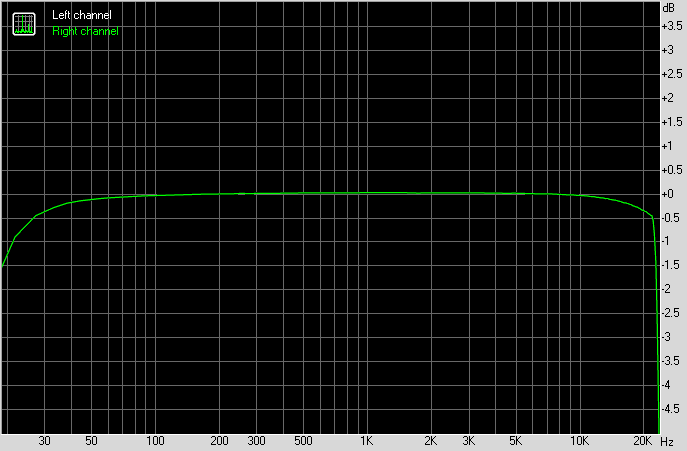 Уровень шума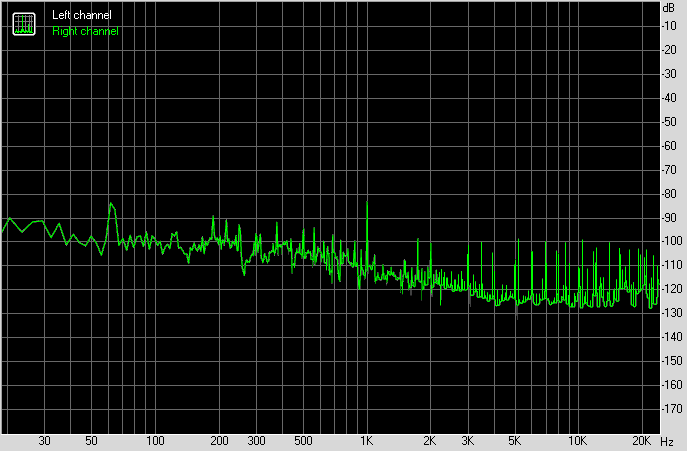 Динамический диапазон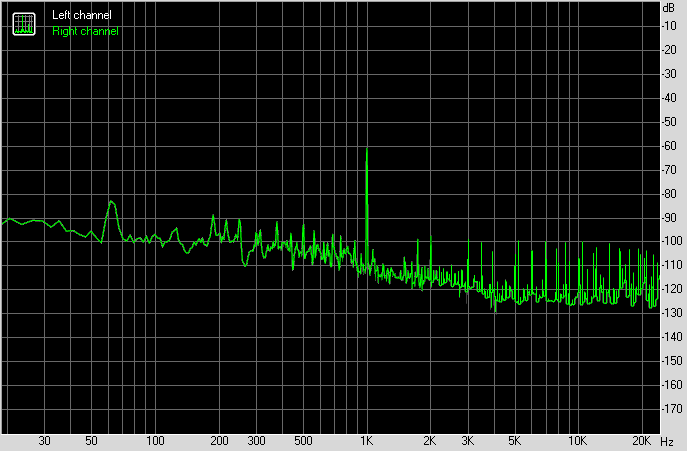 Гармонические искажения + шум (-3 дБ)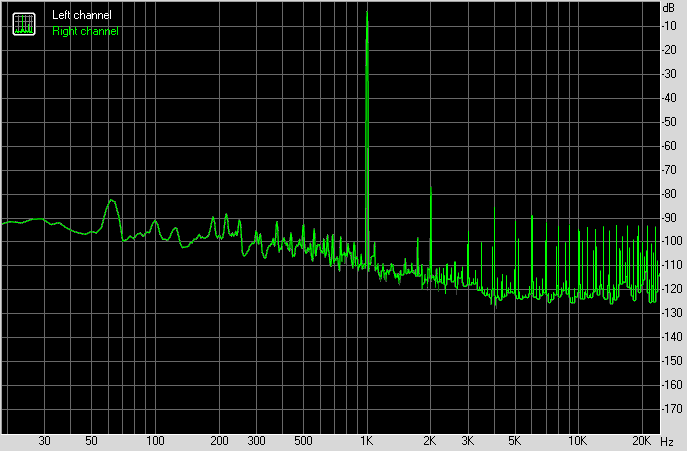 Интермодуляционные искажения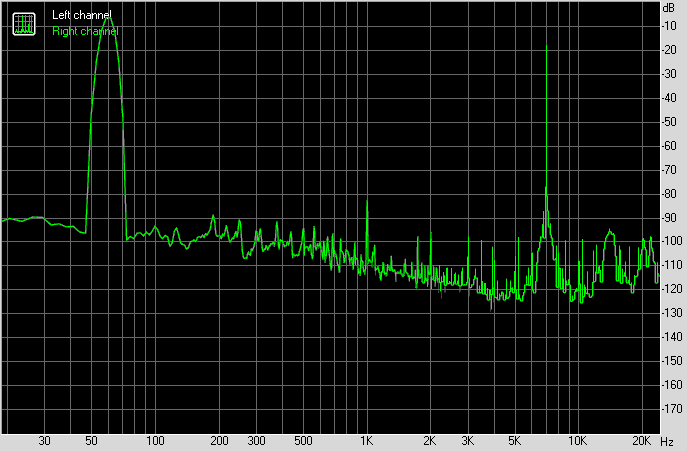 Интермодуляционные искажения (переменная частота)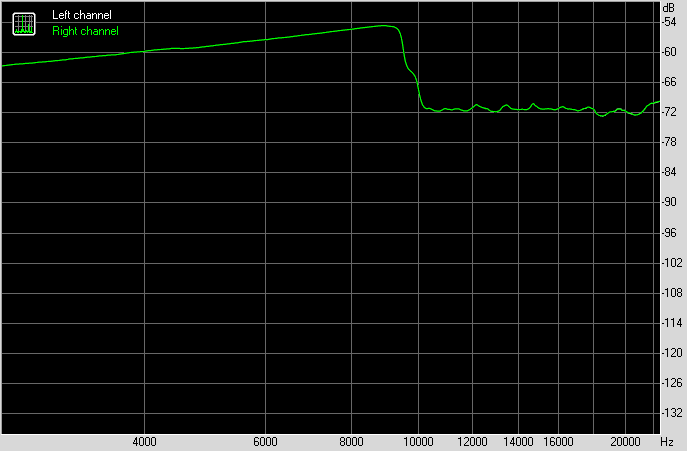 Тестируемое устройство[MME] Динамики (E-MU 0204 | USB)Режим работы24-bit, 48 kHzЗвуковой интерфейсMMEМаршрут сигналаExternal loopback (line-out - line-in)Версия RMAA6.4.5Фильтр 20 Гц - 20 кГцДАНормализация сигналаДАИзменение уровня-1.9 дБ / -1.9 дБРежим МОНОДАЧастота сигнала калибрации, Гц1000Полярностьинвертированная/инвертированнаяНеравномерность АЧХ (в диапазоне 40 Гц - 15 кГц), дБ+0.03, -0.18Очень хорошоУровень шума, дБ (А)-80.2ХорошоДинамические диапазон, дБ (А)82.0ХорошоГармонические искажения, %0.026ХорошоГармонические искажения + шум, дБ(A)-68.9СреднеИнтермодуляционные искажения + шум, %0.054ХорошоВзаимопроникновение каналов, дБ-33.4Очень плохоИнтермодуляции на 10 кГц, %0.063ХорошоОбщая оценкаХорошоЛевыйПравыйОт 20 Гц до 20 кГц, дБ-1.30, +0.03-1.30, +0.03От 40 Гц до 15 кГц, дБ-0.18, +0.03-0.18, +0.03ЛевыйПравыйМощность RMS, дБ-77.4-77.4Мощность RMS, дБ (A)-80.2-80.2Пиковый уровень, дБ-60.7-60.7Смещение DC, %-0.0-0.0ЛевыйПравыйДинамический диапазон, дБ+77.9+77.9Динамический диапазон, дБ (А)+82.0+82.0Смещение DC, %-0.00-0.00ЛевыйПравыйГармонические искажения, %0.026450.02645Гармонические искажения + шум , %0.037550.03755Гармонические искажения + шум (A-взвеш.), %0.035700.03570ЛевыйПравыйИнтермодуляционные искажения + шум, %0.053510.05351Интермодуляционные искажения + шум (A-взвеш.), %0.048500.04850ЛевыйПравыйИнтермодуляционные искажения + шум на 5000 Гц, 0.116300.11630Интермодуляционные искажения + шум на 10000 Гц, 0.044930.04493Интермодуляционные искажения + шум на 15000 Гц, 0.027820.02782